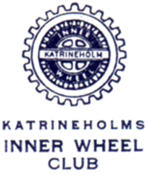 Årsberättelse 2018 - 2019		Katrineholms Inner Wheel ClubSvensk klubb nr 46	Charterbrev juli 1961	Int. Klubbnr 239Årets motto:		Empower and Evolve	Mötesdag:		2:a måndagen i månadenMötestid:		18.00 Möteslokal:		Olika lokalerÅrsavgift:		500:-Styrelsen för 2018 - 2019President		Britt StenbergVice President	Annette BromsPast president	Kerstin HermelinSekreterare		Karin JakobssonVice Sekreterare	Marianne AnderssonSkattmästare		Kristina NorströmVice skattmästare	Agneta KullbergKlubbmästare	Katrine PlanVice klubbmästare	Agneta KullbergISO		Lena LjungbergWebmaster		Patricia LindströmKlubbdelegater	Britt Stenberg, Kerstin Hermelin och Lena LjungbergDelegatsuppleanter	Karin Jakobsson, Katrine Plan och Patricia LindströmRevisorer		Ewa-Lena Danielson och Gunnel EkströmStyrelsen har hållit 10 protokollförda sammanträden under verksamhetsåret.MedlemmarKlubben hade vid verksamhetsårets början 56 medlemmar och vid årets slut 53medlemmar.  Vi har fått 5 nya medlemmar och 4 medlemmar har begärt utträde.Vi har dessutom under verksamhetsåret haft fyra dödsfall.Aktiv hedersmedlem: Briten SchartauProgram10 september	Årsmöte		Besök av Distriktspresident Karin Håkansson8 oktober		Biokväll Film: RBG. Filmen handlar om Ruth Bader Ginsburg12 november		 Britt Stenberg berättar om primstaven,		 en skandinavisk evighetskalender		 Lena Ljungberg informerar om ISO10 december		Diakon Gunilla Celing Johanson		berättar om sitt arbete på Karsuddens sjukhus10 januari		IW-dagen firas med Afternoon tea på		Sultans konditori		Annika Medendorp från Söderlands Sparbank informerar		om framtidsfullmakten11 februari		Valmöte 		Egoföredrag av 3 medlemmar11 mars		”Min lilla värld av blommor” Fia Öhrman berättar om 		sin nystartade blomsterbutik8 april 		Information om vad biblioteket kan erbjuda samt boktips.		Marie Gustavsson och Veronika Wilsson				13 maj		Vårutflykt till Magda säteri, Magdakullan i Näshulta		Christer Nordqvist berättar om gården och det ekologiska tänk		som ligger bakom deras framgångarInternationell verksamhetVänklubbar har varit Gravesend (England), Auckland (Nya Zeeland) och Jessheim (Norge)Selfoss (Island), Salo (Finland) och Orange (Australien). ISO har haft kontakt med Gravesend,Auckland och Jessheim.Insamlade medel har gått till olika hjälpprojekt vilket framgår av bokslutsrapporten. DistriktsverksamhetDistriktsmötet ägde rum på hotell Scandic Skogshöjd, Södertälje den 27 oktober 2018.Värdklubb: Södertälje IWCDelegater:  Britt Stenberg och Lena LjungbergÖvriga deltagare: Agneta Kullberg, Margareta PalmgrenDistriktsmöte ägde rum på Munterska villan, Stocksund i Danderyd den 23 mars 2019.                                        Värdklubb: Danderyd IWCDelegater: Britt Stenberg, Lena Ljungberg och Kerstin HermelinStockholm-Ekerö IWC bjuder in till 2019-års distriktsgolf den 29 augusti på Troxhammars golfklubb, Ekerö.Styrelsen för 2019 - 2020 President		Birgitta SigvarsdsdotterVice president	Katrine PlanPast president	Britt StenbergSekreterare		Catarina BennetoftVice sekreterare	Marianne AnderssonMatrikelansvarig	Marianne AnderssonSkattmästare		Kristina Norström Vice skattmästare	Agneta KullbergKlubbmästare	Katrine PlanVice klubbmästare	Agneta KullbergISO		Lena LjungbergÖvrig ledamot 	Patricia LindströmWebmaster		Patricia LindströmRevisorer		Gunnel Ekström		Catarina JonssonDelegater		Birgitta Sigvardsdotter		Catarina Bennetoft		Katrine PlanDelegatuppleanter	Britt Stenberg		Lena Ljungberg		Patricia LindströmValberedning		Britt Stenberg		Kerstin Hermelin		Hedersmedlem	Briten SchartauKatrineholm  den     juni 2019 Britt Stenberg			Karin Jakobsson President 2018-2019			Sekreterare 2018-2019